В населенной крестьянской избушке(песня времен гражданской войны)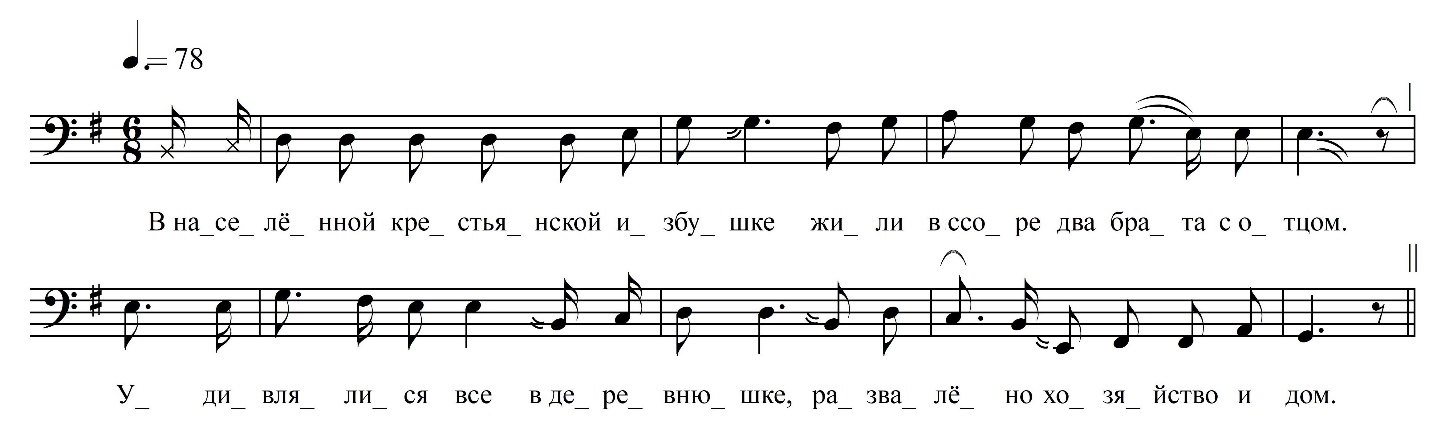 ФНОЦ СПбГИК, ВхI-а.9/1Запись Власовой Г., Горбаченко П., Кармазовой Т., Мамаевой Н., Хлынцева А., Целуйкиной Г. 30(28?).06.1974 д. Гостинополье Вындиноостровского с/п Волховского р-на Ленинградской обл. Инф. Догадаев Алексей Матвеевич (1907)В населенной крестьянской избушке Жили в ссоре два брата с отцом.Удивлялися все в деревнюшке,Развалёно хозяйство и дом.Революция огненным пламнем Пронеслася над миром грозой.За свободу и волю народаАла кров пролилася рекой.Привезли пулемёты и пушки,С ними стоны, проклятья и крик.И спалили огнём деревнюшку,Горько-горько заплакал старик.Отобрали лошадку, коровку,Старший брат в ряды красных пошёл.Дали младшему тоже винтовку,Добровольцем он в белым пошёл.Но судьба их была так жестока,В бой идут, и в пожар, и в огни.Там сошлися два брата врагамиИ узнали друг друга они.Старший молвил: «Ты белым бандитом,Твоя идея – насильный расстрел.Не зову я тебя больше братом».И винтовку он взял на прицел.На курок нажимал он несмело.Младший брат тут винтовку схватил.И свершилось ужасное дело: Штык он старшему в сердце вонзил.И стоял точно Каин-преступник,Перед ним старший брат умирал.И, склонившись на грудь головою,Долго-долго над братом рыдал.Распустилися красныя лозы,Вышло солнце на битву смотреть.Эх, не лей же горячие слёзы,Труп остылый тебе не согреть.